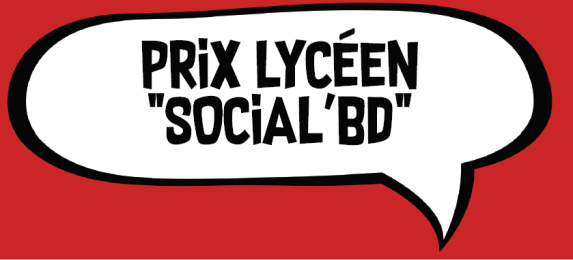 Fiche d’inscription prix « Social’BD » 2022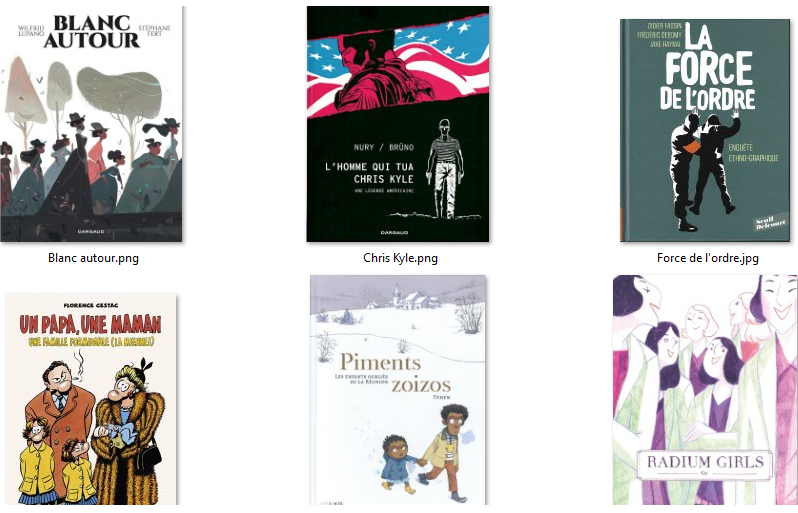 EtablissementNom de l’établissementAdresseProfesseur coordonnateurNomPrénomAdresseMailTéléphone